17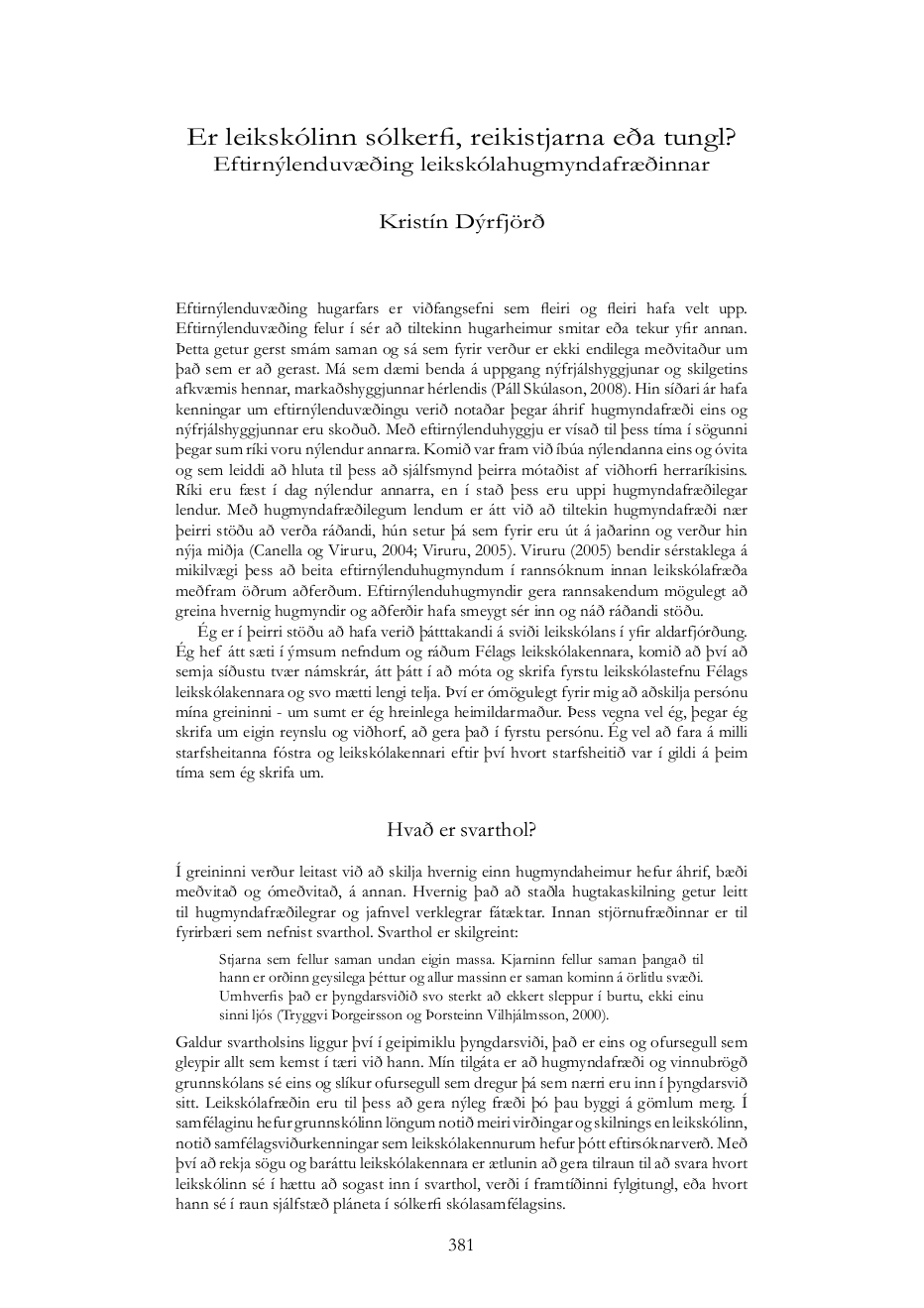 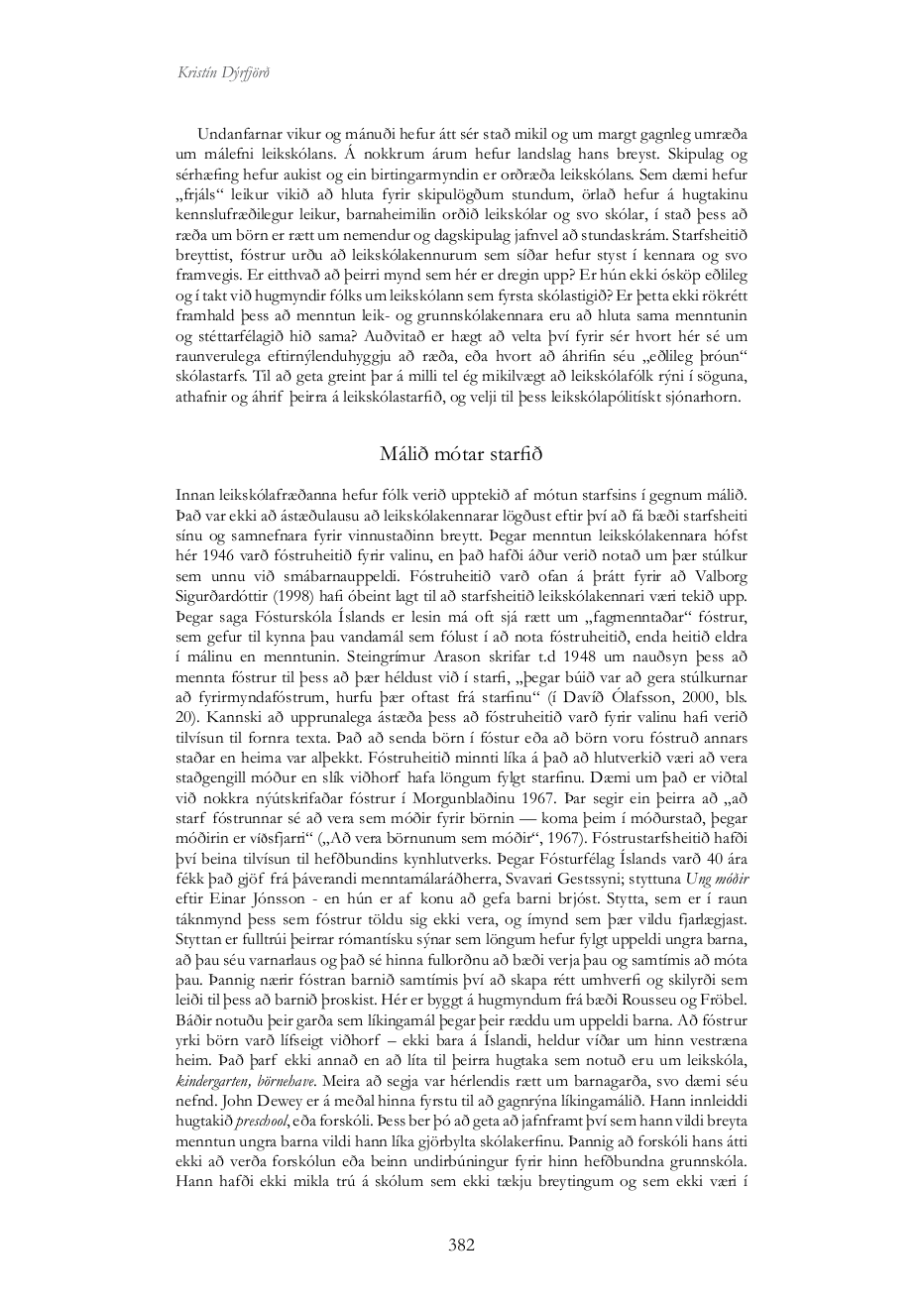 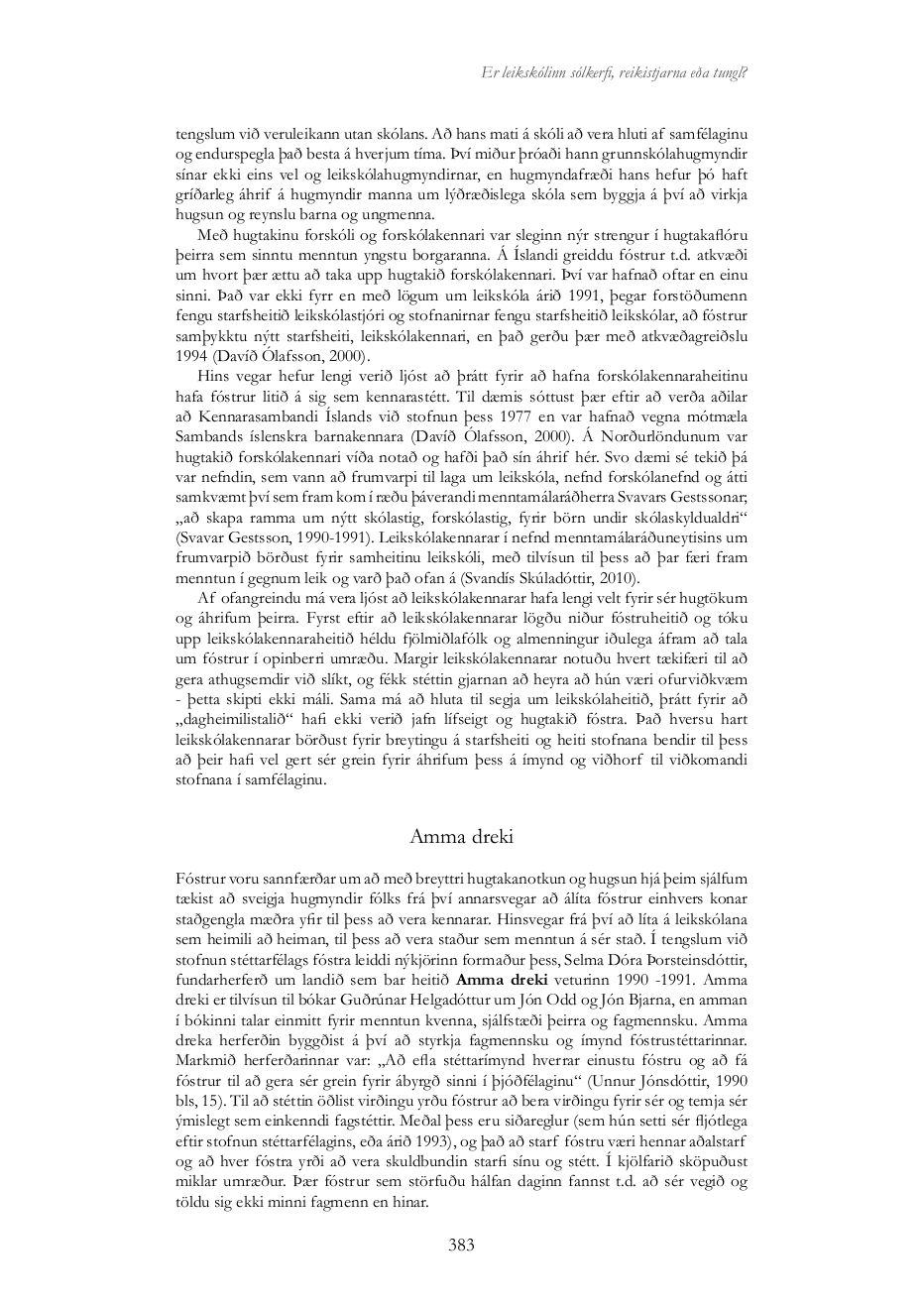 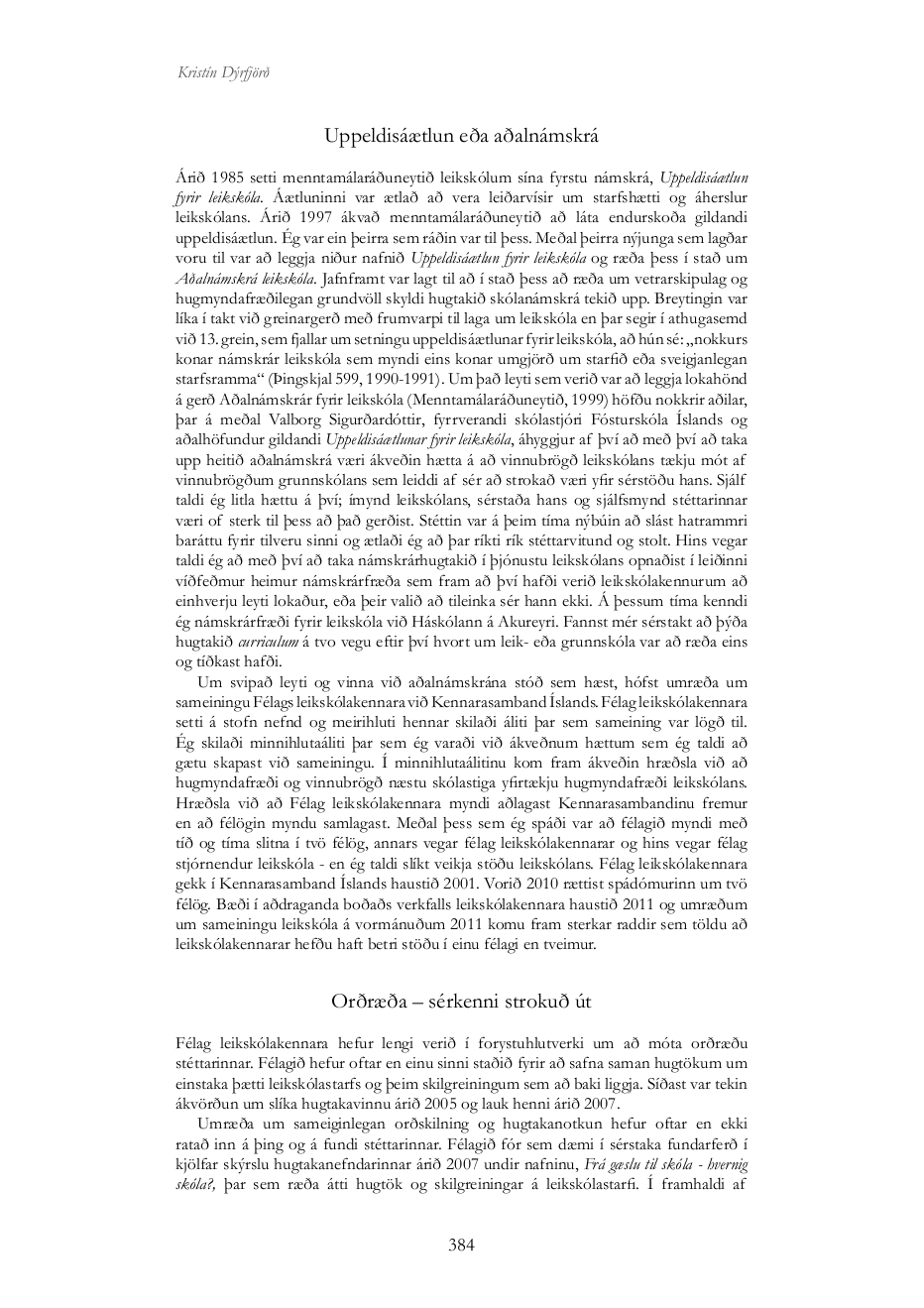 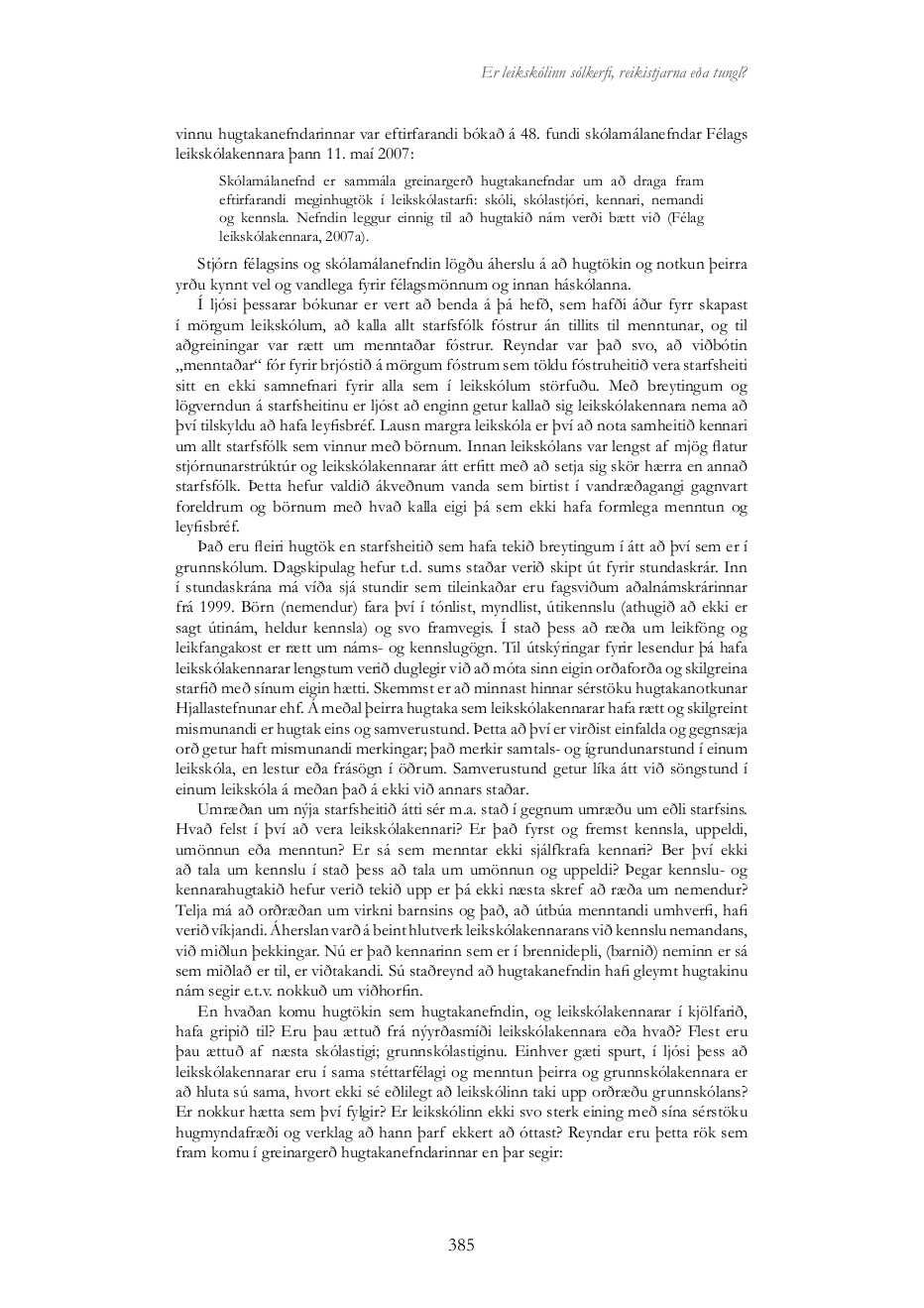 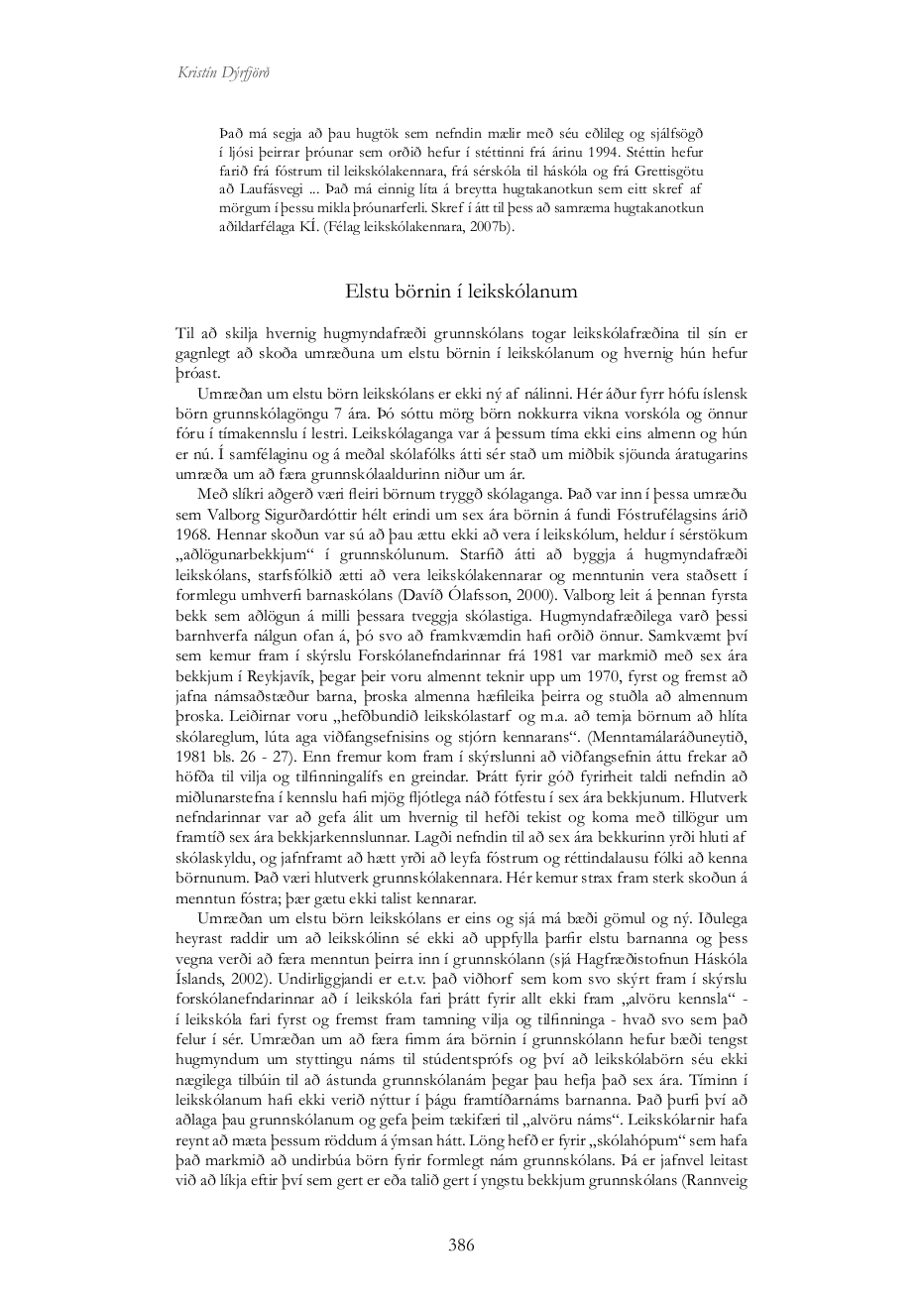 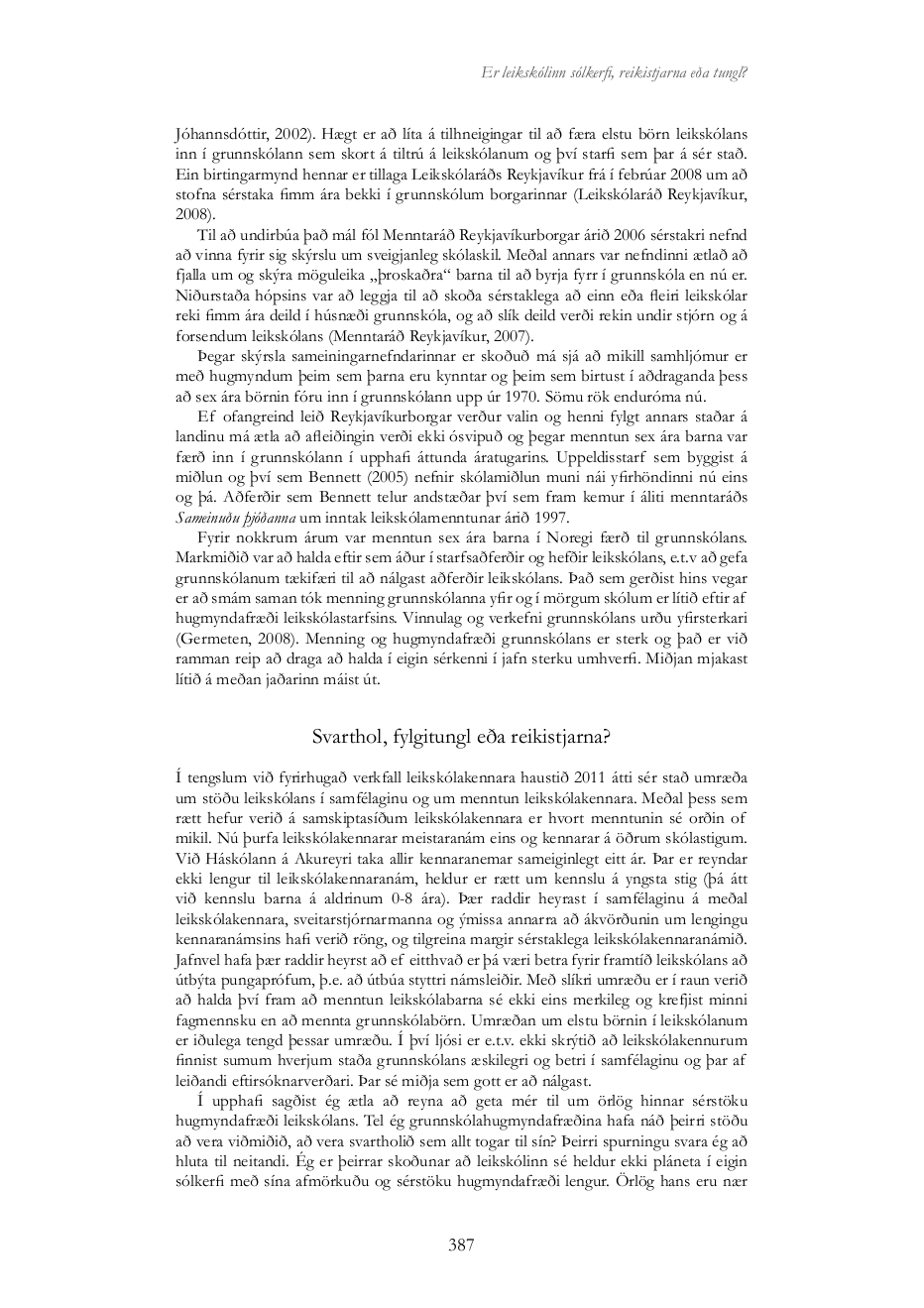 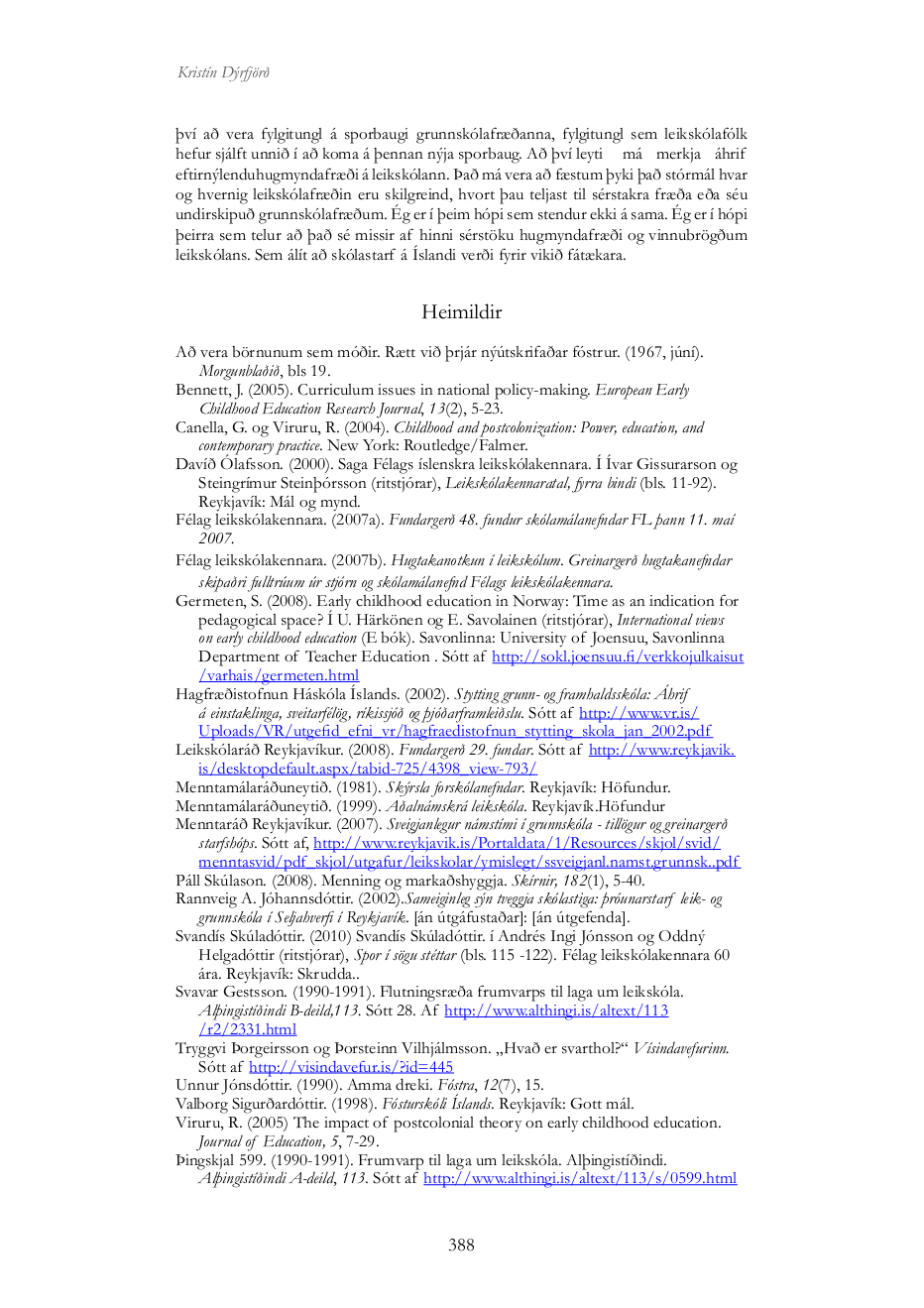 